СОВЕТ ДЕПУТАТОВ МУНИЦИПАЛЬНОГО ОБРАЗОВАНИЯ НОВОЧЕРКАССКИЙ  СЕЛЬСОВЕТ САРАКТАШСКОГО РАЙОНА ОРЕНБУРГСКОЙ ОБЛАСТИчетвертый СОЗЫВ РЕШЕНИЕочередного восемнадцатого заседания Совета депутатовмуниципального образования Новочеркасский сельсоветчетвертого  созыва16 марта 2022 года                     с. Новочеркасск                                      №   83Об отчёте главы муниципального образования Новочеркасский сельсовет Саракташского района Оренбургской области о результатах своей деятельности, деятельности администрации сельсовета, в том числе о решении вопросов, поставленных Советом депутатов сельсовета за 2021 год	Заслушав и обсудив представленный главой муниципального образования Новочеркасский сельсовет Саракташского района Оренбургской области Суюндуковым Нуром Фаткулбаяновичем отчет о результатах своей деятельности, деятельности администрации сельсовета, в том числе о решении вопросов, поставленных Советом депутатов района за 2021 год, Совет депутатов Новочеркасского сельсоветаР Е Ш И Л :          1. Утвердить отчет главы муниципального образования Новочеркасский сельсовет Саракташского района Оренбургской области о результатах своей деятельности, деятельности администрации сельсовета, в том числе о решении вопросов, поставленных Советом депутатов сельсовета за 2021 год, согласно приложению.          2. Признать деятельность главы муниципального образования Новочеркасский сельсовет Саракташского района Оренбургской области Суюндукова Нура Фаткулбаяновича за 2021 год удовлетворительной.          3. Контроль за исполнением настоящего решения оставляю за собой.4. Настоящее решение вступает в силу со дня подписания, подлежит обнародованию на территории сельского поселения и размещению на официальном сайте администрации муниципального образования Новочеркасский сельсовет Саракташского района Оренбургской области.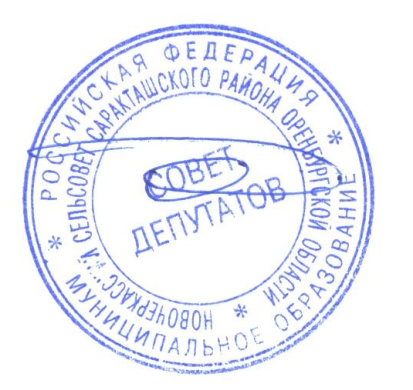 Приложение к решению Совета депутатов муниципального образования Новочеркасский сельсоветСаракташского районаОренбургской области от 16.03.2022 № 83Отчет главы муниципального образования Новочеркасский сельсовет Саракташского района Оренбургской области о результатах своей деятельности, деятельности администрации сельсовета, в том числе о решении вопросов, поставленных Советом депутатов сельсовета за 2021 годУважаемые депутаты и приглашенные!Подводя итоги ушедшего года, представляю Вашему вниманию   отчет о результатах своей деятельности, деятельности администрации сельсовета, в том числе о решении вопросов, поставленных Советом депутатов сельсовета за 2021 год, который позволит Вам оценить достигнутые результаты  и определить основные задачи  на 2022  год.Большим событием в ушедшем году являются выборы депутатов Государственной Думы Федерального Собрания Российской Федерации восьмого созыва, депутатов Законодательного Собрания Оренбургской области седьмого созыва.   Наша территория показала неплохие  результаты, явка составила 63,6 %. Благодаря поддержке абсолютного большинства населения  - 70.75 %., Перевозников Федор Викторович избран депутатом Законодательного Собрания Оренбургской области  VII созыва, где вошел в состав комитета по экономической политике, промышленности и предпринимательству.Прошедшие годы прошли под знаком коронавируса. Пандемия изменила жизнь каждого из нас, заставила работать по новому.Сложившаяся ситуация требовала максимально слаженных действий, признания ответственности не только за своё здоровье, но и за здоровье окружающих. С целью определения мер реагирования на вирусную пандемию и организации работы по снижению её последствий был создан оперативный муниципальный штаб.На основании решений оперативного штаба в течение 2020-2021 годов проводились мероприятия, обеспечивающие ограничение распространения коронавирусной инфекции. Были приняты меры по контролю использования населением средств индивидуальной защиты, проводилась дезинфекция общественных мест и мест проживания. Новая инфекция внесла в нашу жизнь такие ограничения, как карантин и самоизоляция, закрытие общепитов и объектов социального обслуживания.Мы смогли существенно снизить последствия пандемии, непростое время. Я благодарю всех вас за то, что вы с пониманием отнеслись к ограничениям и сложностям, с которыми мы все сталкиваемся при реализации мероприятий, проводимых для защиты вас, ваших коллег и близких.О работе администрации сельсовета и Совета депутатовАдминистрация сельсовета – это тот орган власти, который решает самые насущные, самые близкие и часто встречающиеся, повседневные проблемы своих жителей. И успех преобразований, происходящих в наших селах во многом зависит от совместной работы и от доверия друг другу. И мы стремимся сделать приоритетом в своей работе проблемы населения – это наши проблемы и решать их можно и нужно только общими усилиями.В администрации сельсовета ведется работа с обращениями граждан, всего в 2021 году зарегистрировано 3 письменных обращения, из них 1 коллективное,   на все даны ответы. Все письменные обращения граждан и ответы к ним регистрируются на портале ССТУ.    В рамках нормотворческой деятельности за отчетный период принято 106 постановлений, 15 распоряжений, 28 распоряжений по личному составу,   проведены заседания Совета депутатов, на которых  принято 52 Решения по ряду важных вопросов. Среди них наиболее значимые:  1.  Исполнение бюджета муниципального образования. 2.  В связи с изменением федерального законодательства вносились изменения в действующие нормативно - правовые акты.3.  Принимались решения по утверждению различных положений и правил, внесения изменений в них, необходимых для деятельности администрации поселения. 4.  Рассматривался и утверждался бюджет на 2022 год и многие др.За 2021 год специалистами администрации выдано гражданам 897 справок различного характера, выписок из похозяйственных книг, оформлялись документы на получение субсидии, льгот, адресной помощи, детских пособий, материальной помощи,  оформления домовладений и земельных участков в собственность. В соответствии с п.3 ч.1 ст.14.1 Федерального закона «Об общих принципах организации местного самоуправления в Российской Федерации» от 06 октября 2003 года № 131-ФЗ,  специалистом администрации сельского поселения ведется работа по совершению нотариальных действий. За отчетный период  было совершено 16 нотариальных действий (в основном это удостоверение доверенностей неимущественного характера).       Администрацией поселения ведется исполнение отдельных государственных полномочий в части ведения воинского учета в соответствии с требованиями закона РФ «О воинской обязанности и военной службе». Всего на воинском учете в сельском поселении состоит военнообязанных 562 человек, в том числе граждан пребывающих в запасе – 515 человек, призывников 44 чел. В ряды Российской армии в 2021 году было призвано 17 человек.По наиболее значимым вопросам, таким как принятие бюджета, внесение изменений в Генеральный план, Правила землепользования и застройки, Правила благоустройства  территории поселения были проведены публичные слушания. При принятии решений учтено общественное мнение  жителей.Бюджет сельсоветаНаши возможности – это наш бюджет, наша экономика.От того, насколько активно он пополняется, решаются текущие задачи, определяется судьба дальнейшего развития.          Действующим законодательством на местное самоуправление возложен чрезвычайно большой объём социальных, хозяйственных и иных обязательств. Полномочий муниципалитетам передано много. Но для достижения экономической эффективности деятельности местного самоуправления необходимо наличие достаточных ресурсов, в том числе собственных.В целях мобилизации доходов в бюджет сельского поселения по местным налогам в администрации продолжается работа по уточнению отдельных характеристик земельных участков и данных об их правообладателях. Также специалистами администрации ведется активная работа по сокращению задолженности по налогам.На начало текущего года муниципальной собственностью Новочеркасского сельсовета являются 59 объектов недвижимого имущества, 51 земельных участков (под клубами, дорогами и т.д.). В 2021 году в сельсовете завершена работа по оформлению 66 невостребованных земельных долей. В настоящее время заключен договор аренды на данный земельный участок площадью .   В связи с вступлением в силу 29.06.2021 года Федерального закона от 30.12.2020 года № 518-ФЗ, ведется большая работа по выявлению правообладателей ранее учтённых объектов недвижимости: объектов капитального строительства и помещений,  земельных участков, выявленных на территории муниципального образования, право собственности на которые не зарегистрировано в Росреестре. Понимаем важность этого вопроса, так как одним из основных источников наполняемости местного бюджета является имущественный и земельный налог. Бюджет муниципального образования Новочеркасский сельсовет по состоянию на 01 января 2021 года составил по доходам 21 282 634,00 руб., процент исполнения составил 99,83 %, в том числе собственных налогов собрано 9 504 159,70 руб.Общественные формированияВ течение 2021 года осуществляли свою деятельность общественные формирования:-  Совет ветеранов;- Женсовет;- Совет молодежи;- Общественная инспекция по делам несовершеннолетних и защите их прав. Под пристальным вниманием находятся 1 семья в с.Новочеркасск,  3 семьи в с.Островное;В целях охраны общественного порядка функционирует добровольная народная дружина. В 2021 году продолжена работа по организации и развитию  территориального общественного самоуправления (ТОСов) в селах Елшанка, Камышино, Красногор, Островное, председателями в которых являются действующие старосты сёл.УчрежденияЗдравоохранениеНа территории функционируют: 1 амбулатория, 4 ФАПа, отделение скорой медицинской помощи.  Обслуживается 2296 человек, из них: взрослых - 1821 человек, несовершеннолетних - 475 человек. Выполняются мероприятия по диспансеризации населения -   92%, флюрографически обследовано 1450 человек. На участке наблюдается 258 человек с инвалидностью.  В условиях пандемии коронавирусной инфекции, увеличилась нагрузка на учреждения здравоохранения. За 2021 год на территории участка переболело коронавирусной инфекцией взрослых - 62 человека, детей - 6 человек. Была проделана большая работа по профилактике коронавирусной инфекции. Проводилась дезинфекции многоквартирных жилых домов, социально-значимых объектов,  санитарные барьеры установлены в каждом учреждении и организации, с населением проведена разъяснительная работа, через громкоговорители и социальные сети, осуществлялся мониторинг каждого приезжающего из другого региона.ДемографияВ 2021 году на территории сельсовета   родилось - 23 ребенка, умерло - 54 человека.На 01.01.2022 года население Новочеркасского сельсовета составило 2 907 человек, число домовладений 1053.Анализ демографической ситуации за последние 5 лет показывает,  что население смертность значительно превышает рождаемость. ОбразованиеОбеспечивая право граждан на образование, на территории сельсовета функционируют 4 общеобразовательные школы и одно дошкольное учреждение. На сегодняшний день все школы полностью 100% обучаются по ФГОС второго поколения. Все учащиеся обеспечены учебниками. Приобретены Электронные образовательные ресурсы.Филиал МОБУ «Новочеркасская СОШ» реализует программу дошкольного образования, его посещают 71 воспитанника. Функционирует три разновозрастные группы. Детский сад укомплектован кадрами и необходимым оборудованием.МОБУ «Новочеркасская СОШ»В МОБУ «Новочеркасская СОШ» охват общим образование составляет 100%. В школе обучается 129 учащихся, в начальных классах - 50 человек, в 9 классе - 10 человек, в 11 — классе 5 человек. МОБУ «Новочеркасская СОШ» участвует в различных конкурсах, муниципального, регионального и Всероссийского уровней, где добивается высоких результатов. Так же школа участвует в различных программах, с целью повышения уровня общего образования и материально-технического оснащения. Выпускники школы: 11 класс - 4 человек, из все   - поступили в ВУЗы: 2- ОГАО, 1 -  ОГУ, 1 - ОГПУМОБУ «Камышинская ООШ»: учащихся всего - 21, из них начальные классы - 11 чел.В школе разработана и успешно реализуется программа аттестации педагогических работников на соответствие занимаемой должности, а также осуществляется консультативная помощь при аттестации педагогических работников на категорию. Деятельность педагогического коллектива, направлена на достижение современного качества образования, заключается, в первую очередь, в выявлении причин слабой неуспеваемости обучающихся, формировании направленности личности на достижение успеха. Для организации данной работы создана система индивидуальной работы со слабоуспевающими учащимися. Обучающиеся школы активно участвуют в областных и районных олимпиадах, конкурсах туристко-краеведческого, художественного направления.По патриотическому направлению в течение нескольких лет проводятся мероприятия, уже ставшие традиционными: встречи с тружениками тыла, тематические классные часы, встречи с ветеранами афганской войны, акции «Помоги ветерану», «Поздравь ветерана», тимуровская работа. В течение учебного года проводятся трудовые десанты, субботники по благоустройству территории школы и парка села Камышино. В 2021 году выпустилось 3 человек, 2 - из них продолжили обучение в Новочеркасской СОШ, 1 -  техникумах и колледжах.МОБУ «Красногорская ООШ»: учащихся всего - 81, из них начальные классы - 30 чел.В учебном заведении развита система поддержки талантливых детей. Учащиеся школы стали победителями во многих значимых интеллектуальных состязаниях муниципального и регионального уровнях, таких как  «Сириус», Международный  педагогический конкурс «Образовательный ресурс»,  «Мы славим светлое имя учитель»,  «Многонациональное Оренбуржье», «Нет коррупции!»В 2021 году выпустилось 8 человек,  обучение продолжили в техникумах и колледжах.В рамках национального проекта «Образование» в 2021 году осуществлен капитальный ремонт кровли. Стоимость реализованного проекта составила около 3,812 млн. рублей.В 2021 году на базе школы был открыт Центр образования естественно-научной и технологической направленностей «Точка роста» в рамках реализации национального проекта «Образование» и федеральной программы «Современная школа». Он призван обеспечить повышение охвата обучающихся программами основного общего и дополнительного образования естественно-научной и технологической направленностей с использованием современного оборудования.Стоимость  затрат составила  1262 936 руб. МОБУ «Островнинская ООШ»: учащихся всего - 54, из них начальные классы - 18 чел. В 2021 учебном году окончили школу 8 учащихся. Семь выпускников поступили и продолжают обучение в средних учебных заведениях г. Оренбурга, один на сомообразовании.За последние годы,  улучшено качество образования за счет использования инновационных механизмов организации образовательного процесса, осуществлен  	переход на комплексное использование современных информационных и педагогических технологий.Педагогический коллектив продолжит работу по созданию воспитательно - образовательной среды, способствующей развитию личности ребенка.Педагогический коллектив Островнинской ООШ приняли участие в Региональном фестивале педагогических идей и инноваций «Оренфест», где заняли 1место. Основной проблемой школ является «старение кадров», приоритетной задачей соответственно является привлечение молодых квалифицированных кадров. Особо остро стоит проблема в Новочеркасской СОШ, которая на  2022 год включена в перечень вакантных должностей по программе «Земский учитель» по предмету «математика и физика».СпортС сентября  2021 года  в селе Новочеркасск функционирует секция по греко-римской борьбе. За небольшой срок ребята показали неплохие результаты. Призовые места занимали на соревнованиях в г.Магнитогорск, с.Асекеево, пос.Саракташ успешно прияли участи  и на областных соревнованиях.КультураВ целях обеспечения доступа граждан к культурным ценностям и
информации продолжает работу по обеспечению услугами организаций культуры и библиотечного обслуживания жителей поселения. К огромному сожалению, в период ограничений, связанных с распространения коронавируса, большинство мероприятий вынуждено проводились в онлайн формате.Имеется кадровый потенциал, есть опыт работы учреждений культуры. Работа ведётся по следующим направлениям: работа с детьми и подростками; организация досу́говой деятельности молодёжи; работа с населением среднего, старшего и пожилого возрастов; возрождение и сохранение традиционной народной культуры; духовно-нравственное и патриотическое воспитание населения; организация и проведение мероприятий, а также организация административно-хозяйственной деятельности учреждения культуры. В рамках национального проекта «Культура» в Новочеркасском СДК осуществлен капитальный ремонт кровли. Жилищное строительство и ЖКХ      Немаловажным  направлением  деятельности  администрации  сельсовета  является  поддержка  населения  в  вопросах  строительства  и  приобретения  жилья.      В 2020 году по программе «Комплексное развитие сельских территорий» мероприятию «Улучшение жилищных условий молодых семей, проживающих в сельской местности» семья Богатырева А.А. получила субсидию 1млн. 159тыс. руб. на строительство дома. В 2021 году ими завершено строительство дома  площадью 159,2 кв.м         В рамках программы «Обеспечение жильем молодых семей» 1 семья получила выплату на первоначальный взнос при оформлении жилищной ипотеки через Департамент молодежной политики области.         В 2021 году продолжалась работа по обеспечению многодетных граждан, имеющих трех и более детей, земельными участками, предоставлено 2 земельных участка.              Три многодетных семьи (Ахмерова Юлия Х., Ансакбаев Джамбул С., Жанабаева Лилия Ф.) получили по 300 тыс. взамен приобретению земельного участка и внесли эти средства в погашение кредита при покупке жилья.               С вложением средств материнского семейного капитала в 2021 году приобрели жилье на территории сельсовета 3 семьи.      Появилась возможность строительства в северо-восточной части с.Новочеркасск. В новом районе  участки разбиты на улицы с присвоением адреса. 3 земельных участка уже оформлены в собственность. В 2021 году с участием в программе «Сельский дом» закончено строительство дома многодетной семьей Амертаевых. Предпринимательство и обслуживаниеНа сегодняшний день на территории сельсовета  работает 14 стационарных  магазинов (8 - ИП, 6 – ООО «Красногорка»), 2 точки нестационарной торговли (вагончик  ИП Щетинина в с.Островное и киоск в п.Правобережный). Предприниматели никогда не остаются в стороне, оказывают спонсорскую помощь         Решение проблемы восстановления жилищного фонда является одной из задач реформирования сферы ЖКХ. В сельсовете ведется работа по капитальному ремонту многоквартирных домов за счет собранных взносов их собственников. В 2021 году выполнены проектные работы, а в текущем году планируется капитальный ремонт крыши дома №11 по ул.Парковая с.Новочеркасск. В дальнейшем работа по капитальному ремонту многоквартирных  домов будет продолжена.Транспорт и дорожное хозяйствоБлагодаря выделенной субсидии областного бюджета на ремонт улично-дорожной сети  в летний период 2021 года были проведены работы по ремонту асфальтобетонного покрытия автомобильной дороги по улицам Мельникова и Озерная  общей протяженностью – . На 2022 год запланирован ремонт асфальтобетонного покрытия улицы Победы с.Новочеркасск.С февраля 2022 года возобновлены пассажирские перевозки по муниципальному маршруту «Саракташ-Островное» с графиком: 2 дня в неделю (понедельник и пятница), по 2 рейса в день (отправление из п. Саракташ в 6-00 и в 12-30).Напомним, в ноябре 2020 года  связи с резким падением пассажиропотока индивидуальный предприниматель приостановил обслуживание данного маршрута.Администрация района искала возможность восстановить  пассажирское сообщение,  неоднократно объявляла конкурсы  на осуществление  перевозок, однако заявок по муниципальному маршруту  «Саракташ-Островное» не поступало.На 2022 год в районном бюджете были заложены финансовые средства для организации пассажирских перевозок. Был проведен электронный открытый аукцион, победителем которого стала ИП Туманова Э.Я.Пожарная безопасностьВ целях обеспечения пожарной безопасности на территории сельсовета ежегодно вручаются собственникам жилых помещений памятки о соблюдении мер пожарной безопасности в быту (в 2021 году проинструктировано 2293 человека, организованы встречи сотрудников государственного пожарного надзора с жителями в целях обучения населения сельсовета правилам пожарной безопасности. В рамках областной программы «Сохрани жизнь себе и своему ребенку» с 2014 года установлено 80 автономных дымовых извещателей  многодетным семьям и семья, находящимся в трудной жизненной ситуации.Ежегодно производиться устройство защитных противопожарных полос (опашка) границ населенных пунктов, кладбищ, свалок. Периодически производится проверка установленных пожарных гидрантов на исправность.БлагоустройствоАдминистрацией Новочеркасского сельсовета большое внимание уделяется вопросам благоустройства и санитарной очистки сёл. Регулярно проводятся субботники, организована косьба сорной растительности, грейдирование улиц сёл, расчистка улично - дорожной сети от снега в зимний период во всех населенных пунктах сельсовета.В рамках акции «Сад памяти» на территории сельсовета были высажены яблони, рябины, сосны.В прошедшем году осуществлены мероприятия направленные на энергосбережение и повышение энергетической эффективности использования энергетических ресурсов на цели наружного (уличного) освещения объектов муниципального образования. Контракт с ОБЩЕСТВОМ С ОГРАНИЧЕННОЙ ОТВЕТСТВЕННОСТЬЮ "ЕЭС-ГАРАНТ"  заключен сроком на 7 лет, в рамках контракта произведена замена всего уличного освещения на энергосберегающее оборудование.С 2019 года наше муниципальное образование  принимает участие в проекте инициативного бюджетирования. За эти годы были благоустроены парки в с.Красногор и в  с.Камышино, в 2021 году - ограждение территории христианского кладбища в пос.Правобережный.  Уже состоялись торги по определению подрядчика по реализации  в 2022 году проекта устройства ограждения  территории мусульманского кладбища в поселке Правобережный Саракташского района Оренбургской области (ОБЩЕСТВО С ОГРАНИЧЕННОЙ ОТВЕТСТВЕННОСТЬЮ "ЭРА")В рамках комплексное развитие сельских территорий благоустроен парк в с.Островное: устроена детская игровая площадка, прогулочная зона.В августе прошлого года подавалась заявочная документация  на участие в конкурсном отборе общественно значимых проектов по благоустройству сельских территорий Проект «Устройство контейнерных площадок ТКО на территории сёл Новочеркасск, Красногор, Островное Новочеркасского сельсовета Саракташского района Оренбургской области». Отбор был успешно пройден, но, к сожалению, финансирование на 2022 год отсутствует. В феврале . Министерство природных ресурсов, экологии и имущественных отношений Оренбургской области информировало о возможности проведения отбора заявок для предоставления субсидии из областного бюджета в 2022 году на обустройство контейнерных площадок для накопления ТКО в рамках  государственной программы «Охрана окружающей среды Оренбургской области», однозначно,  выражаем желание участия в отборе.Нашей совместной работой мы уже доказали, что способны работать в интересах всех жителей нашего сельсовета.  Будем и в дальнейшем добиваться того, чтобы каждый человек был востребованным, мог реализовать себя и был уверен в своём будущем и будущем своих детей. В завершение, хочу поблагодарить вас за добросовестный труд.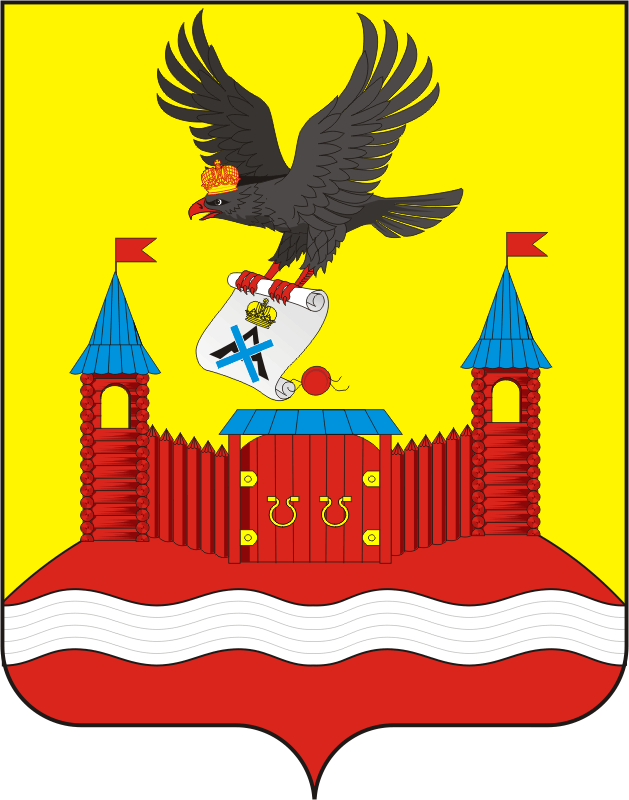 Председатель Совета депутатов                                                   Новочеркасского сельсовета                                                              Г.Е.Матвеев                                                            